SunnudagurMánudagurÞriðjudagurMiðvikudagurFimmtudagurFöstudagurLaugardagur2	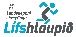 3456789101112131415